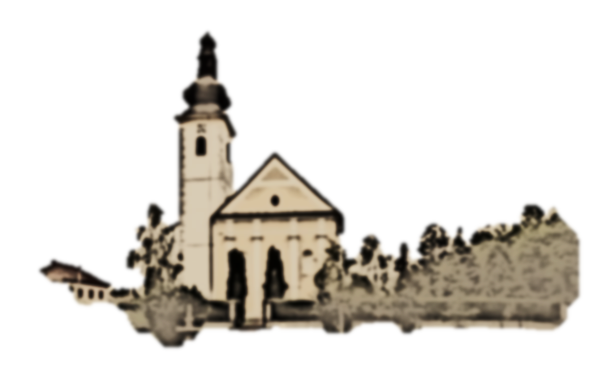 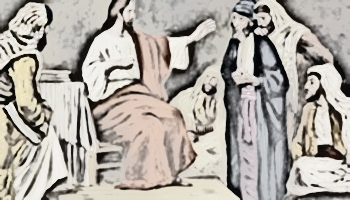 Prvo čitanje: Lev 19, 1-2.17-18 Drugo čitanje: 1Kor 3, 16-23
Evanđelje:   Mt 5, 38-48Zborna molitva:Svemogući Bože, daj da budno osluškujemo poticaje tvoga Duha: da ti čujemo glas te ga riječju i životom slijedimo. Po Gospodinu.Ulazna pjesma: Ja se u tvoju dobrotu, Gospodine, uzdam,
nek mi se srce raduje spasenju tvome! Pjevat ću Gospodinu koji mi učini dobro.(Ps 13, 6)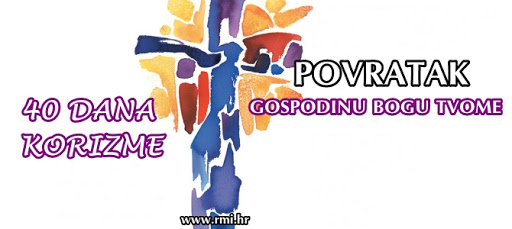 Pričesna pjesmaIspovijedam sva čudesna djela tvoja,
radujem se i kličem tebi,
pjevam imenu tvome, Svevišnji.(Ps 9, 2-3)Isus Krist poznaje čovjeka kao nitko drugi. On zna za naše teškoće, za naše nemogućnosti, da ljubimo neprijatelje. Prvo i najvažnije je poštenje: da, stvarno ima bližnjih koji nas ne mogu. ili nas odbijaju. Također i mi nismo prema svakome dobar prijatelj, nego druge odbacujemo.Ali, to stanje obostranog odbacivanja ne mora zauvijek ostati tako. Isus bi htio po svojoj riječi nešto pokrenuti. On traži od nas konkretne korake približavanja i izmirenja. Ako svaki govori: "Što me se tiče bližnji?", tada se ne čini ništa. Fronte se stvrdnjavaju, a odbacivanje raste. Rađaju se mržnja i neprijateljstvo.Odakle crpimo snagu prema takvoj  ljubavi? Kako nadilazimo zapreke i granice? Isus kaže: gledajte prema Bogu, vašem nebeskom Ocu. On je savršen; on je uvijek dobrostiv. Svima daruje svoju ljubav, pa i onima koji to ne zaslužuju. "On daje da sunce njegovo obasjava i zle i dobre, da kiša pada pravednima i nepravednima."Ako smo sinovi i kćeri Božje, tada želimo uzeti za primjer Boga i njegova Sina Isusa Krista. Imamo unutarnju slobodu, početi s dobrom. Ne trebamo čekati da bližnji bude prema nama milostivo raspoložen. Na nama je da njemu dokažemo dobro i pobijedimo njegovu mrzovolju i neprijateljstvo.Susrećemo se danas s besmislenim tvrdnjama poput one da je danas nemoguće vjerovati u neke istine ili dogme Crkve. Jasno je da se u bilo koje doba može vjerovati u bilo što. Uostalom ljudi danas vjeruju u svašta, svašta podvode pod znanost ili razum.I to strasno brane. Pa tako neki ljudi vjeruju da potječu od klingorovaca, treći od nikoga…nekoć su ljudi govorili da otac ima dva sina, danas da sin ima dva oca od kojih je jedan majka.Neki vjeruju da posjeduju svu istinu o svemu i svačemu, osobito oni koji su progresivni ili pripadaju nekoj nevladinoj civilnoj udruzi, koju gle čuda, usprkos onog nevladinopg obilno financira vlada. Naropd zatucan al dobar dok izdvaja za njih.Neki vjeruju da život ima smisla, drugi da je život besmisao, uzaludno traćenje vremena i truda a ipak se grčevito bore da trate što duže to darovano vrijeme.Tako da ne treba odmah „pasti u nesvijest“ kada netko nešto tako „razumno“ bubne.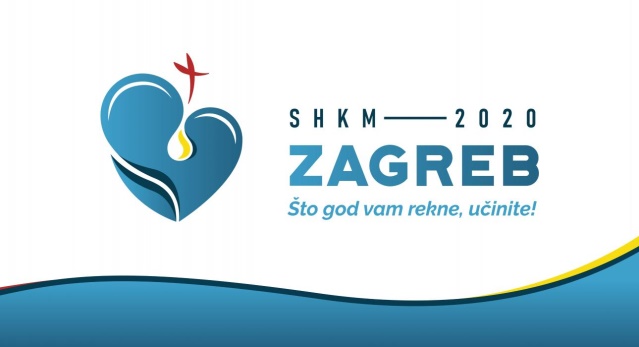 PRIJAVE MLADIH ZA SHKMOd danas počinju prijave mladih iz naše župe za susret u Zagrebu.Evo što je potrebno:Prijaviti se mogu oni koji idu u 8. razred pa do 30 godine života.Prijaviti se treba svome župniku, osobno ili na mail župe: zupa.recica@zg-nadbiskupija.hrPodaci potrebni kod prijave:Ime i prezime, spol, datum rođenja, veličina majice, broj mobitela, e-mail adresa, mjesto i župa,Upisi traju do 15. ožujka.Do tada župnik mora poslati prijavu na Ured za mlade zagrebačke nadbiskupije.Svi koji žele sudjelovati moraju se prijaviti jer bez iskaznice neće se moći ući u prostor gdje će se odvijati program.Isto tako svi koji će ići moraju prethodno pripremiti se kroz kateheze u svojim župama.Početkom mjeseca ožujka započinjemo s katehezama kao pripravom za sudjelovanje na susretu Hrvatske katoličke mladeži.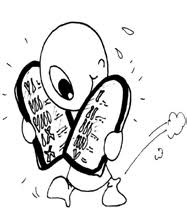 Prvu svetu pričest po prvi put primaju vjeroučenici trećih razreda osnovnih škola. Od njih se traži da:1.      Redovito pohađaju ŠKOLSKI VJERONAUK od prvog razreda osnovne škole.2.      U KATEHETSKOJ PRIPRAVI u župi, koja traje godinu dana, usvoje određena znanja o vjeri, a posebno o sakramentima koje primaju.Redovito nedjeljno pohađanje svete mise.Ukoliko nije išao/ išla redovito, a želi pristupiti sakramentu prve pričesti, župna će se prava produžiti na barem godinu dana.3.      Roditelji ispune USPISNICU ZA PRVU PRIČEST na početku školske godine.4.      Nakon završene priprave pristupe SAKRAMENTU POMIRENJA (ispovijedi).U pripravu su uključeni i roditelji koji su najodgovorniji za odgoj djeteta.Ponedjeljak,24.veljačeMontanUtorak25.veljačeDonat ZadarskiSrijeda26.veljače  18,00Pepelnica – ČISTA SRIJEDA+ Ana, Ivan Haviža i ob.; + Jela Vušir i ob. + Slavica Vušir i ob.Četvrtak,27.veljačeGabrijel od Žalosne GospePetak28.veljače 18,00TeofilKRIŽNI PUT+ Ivan BedenikovićSubota, 29.veljače HilarijeNedjelja,01.ožujka9,0011,0018,00PRVA KORIZMENA NEDJELJA - Čista+ Mijo, Roza Vrane; + Franjo, Barbara Žunac; +Stjepan, Marija, Branko Štajcer; + Ivan, Veronika Gaćak; +Ivan, Jela Trušća, obitelj Lovre Horvatića; +Janko, Slaven Vine i ob.; + Marija Nejak(R-153) godPOLDANJICA – ZA SVE ŽUPLJANEKrižni put